Додаток 1до тендерної документаціїПримірне чотиритижневе меню для одноразового харчування учнів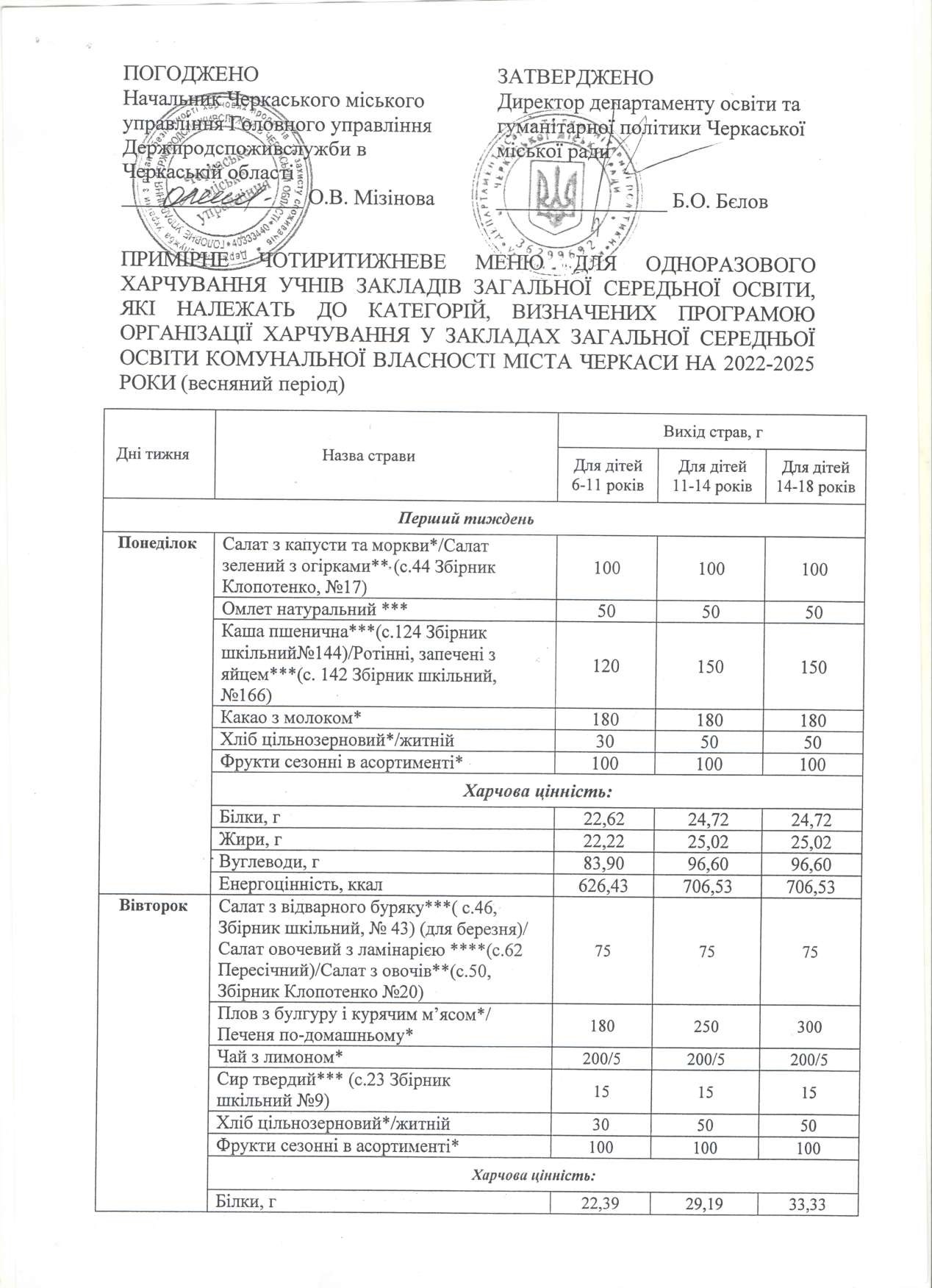 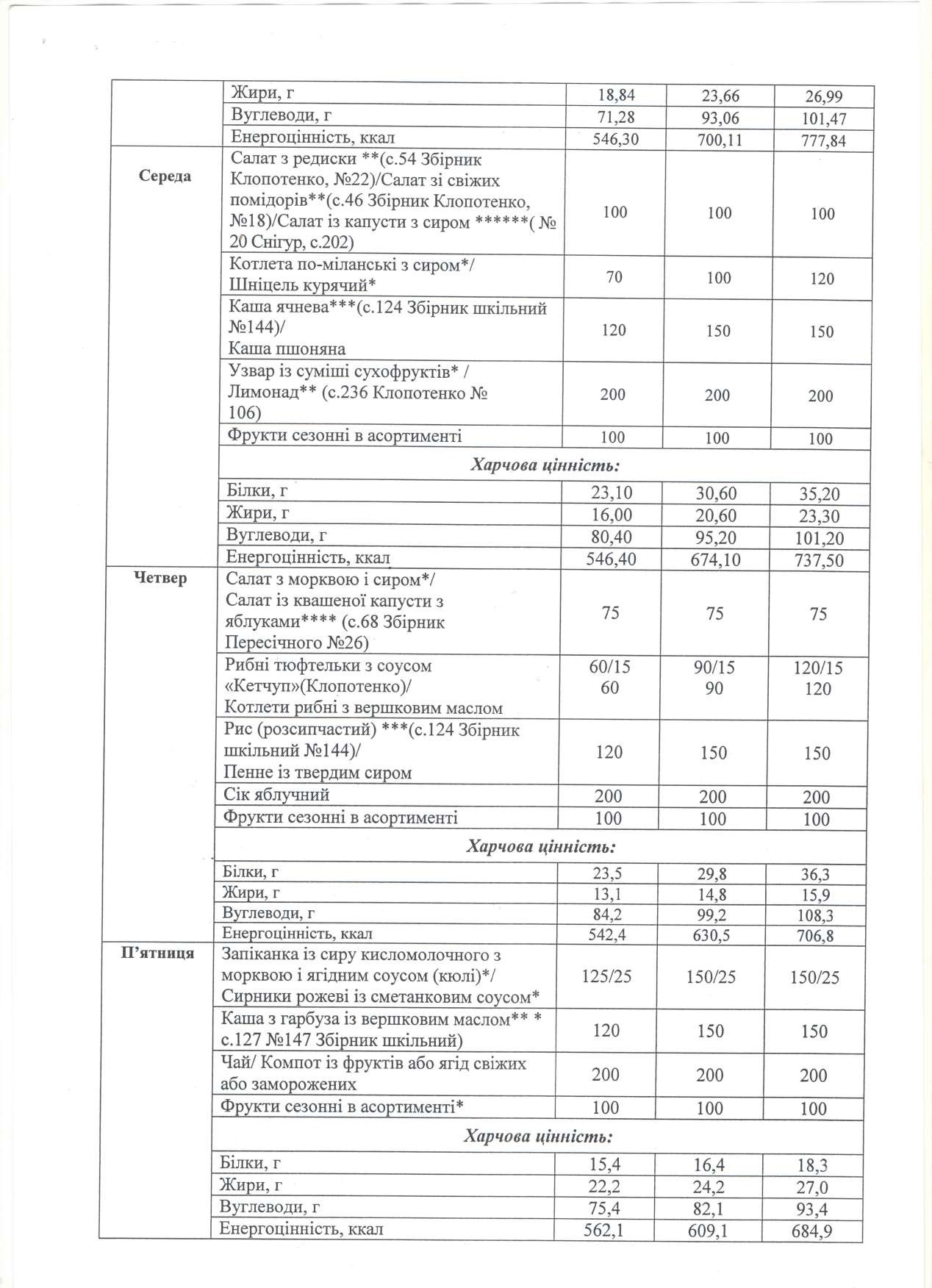 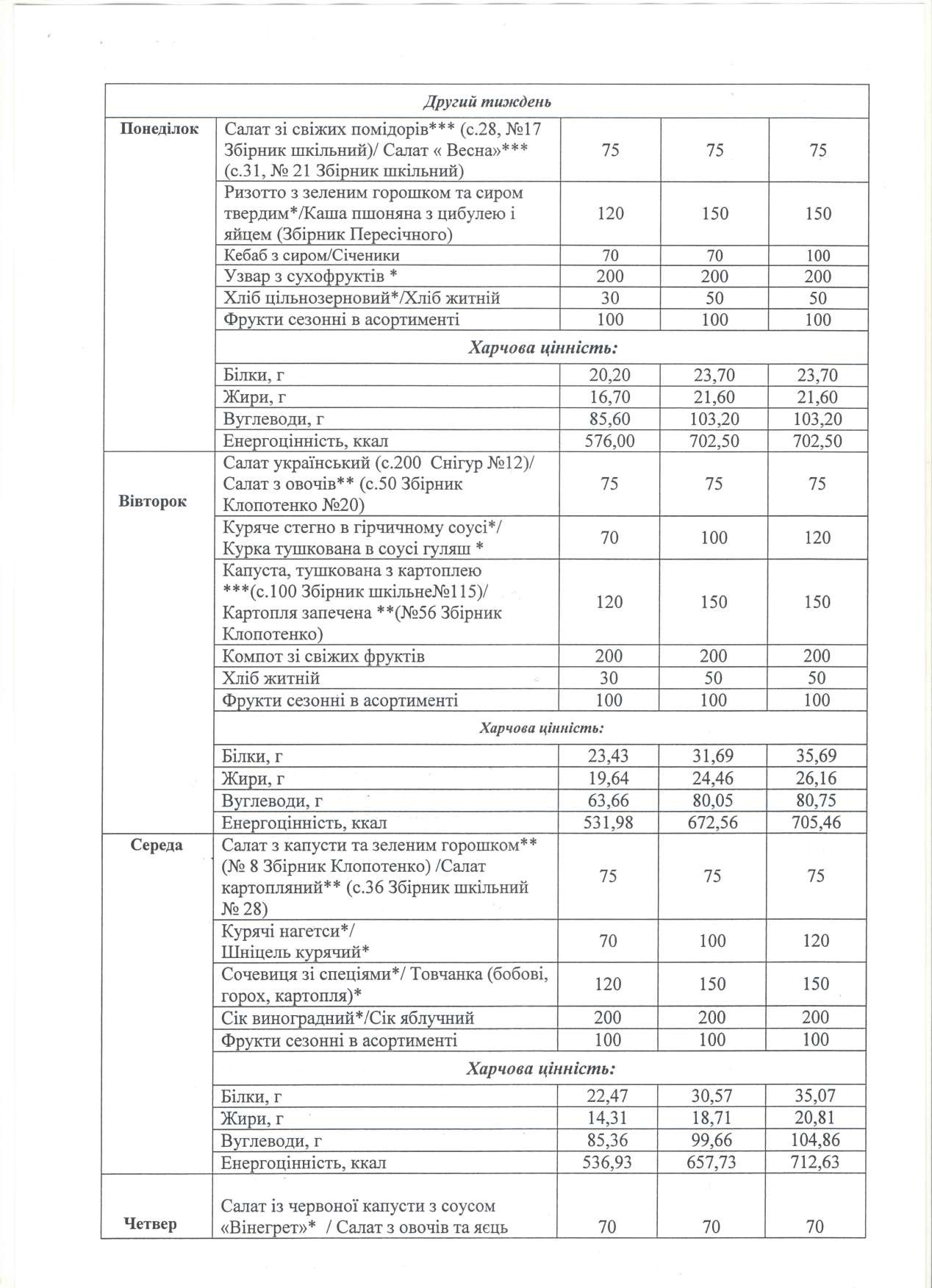 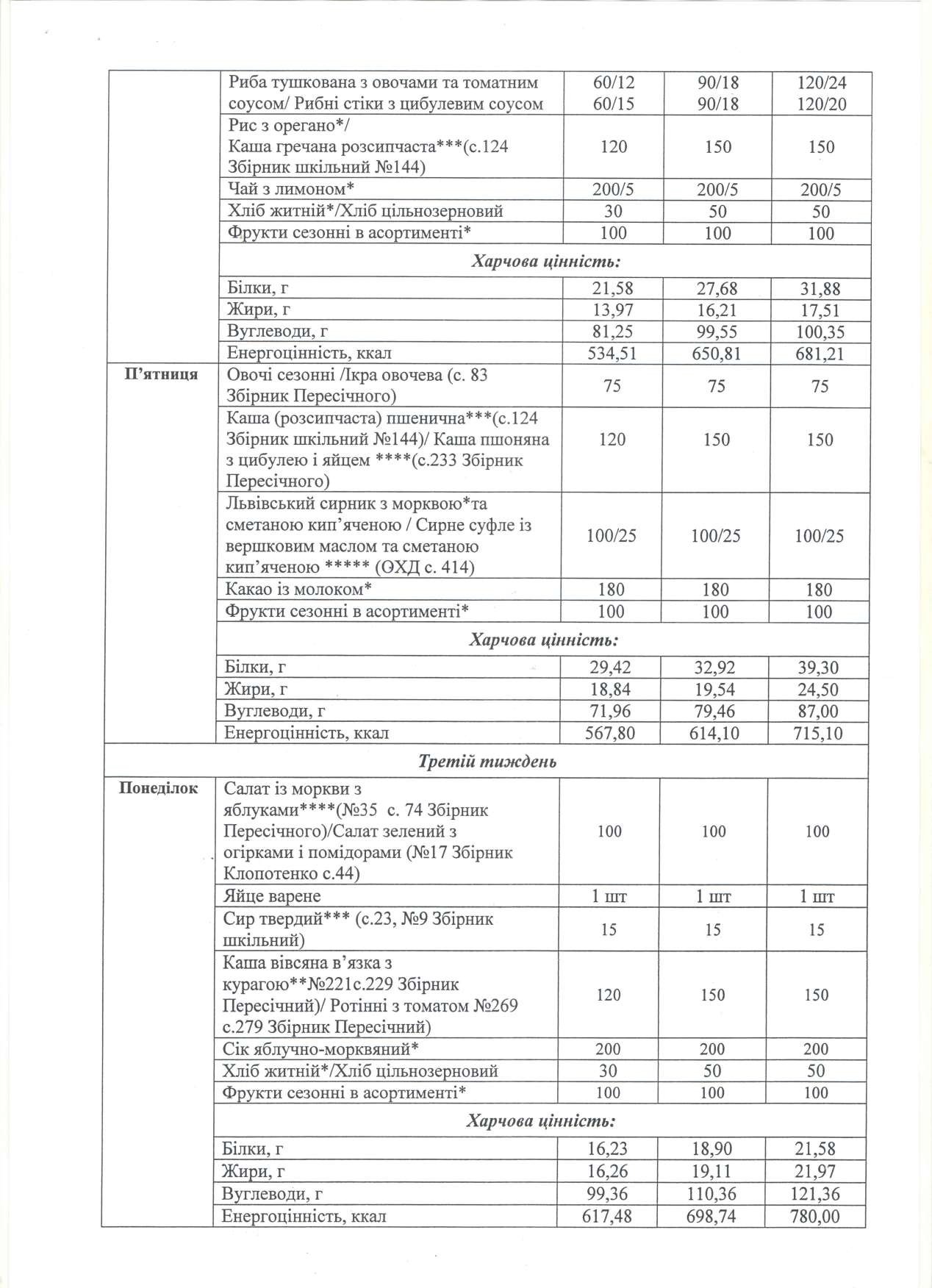 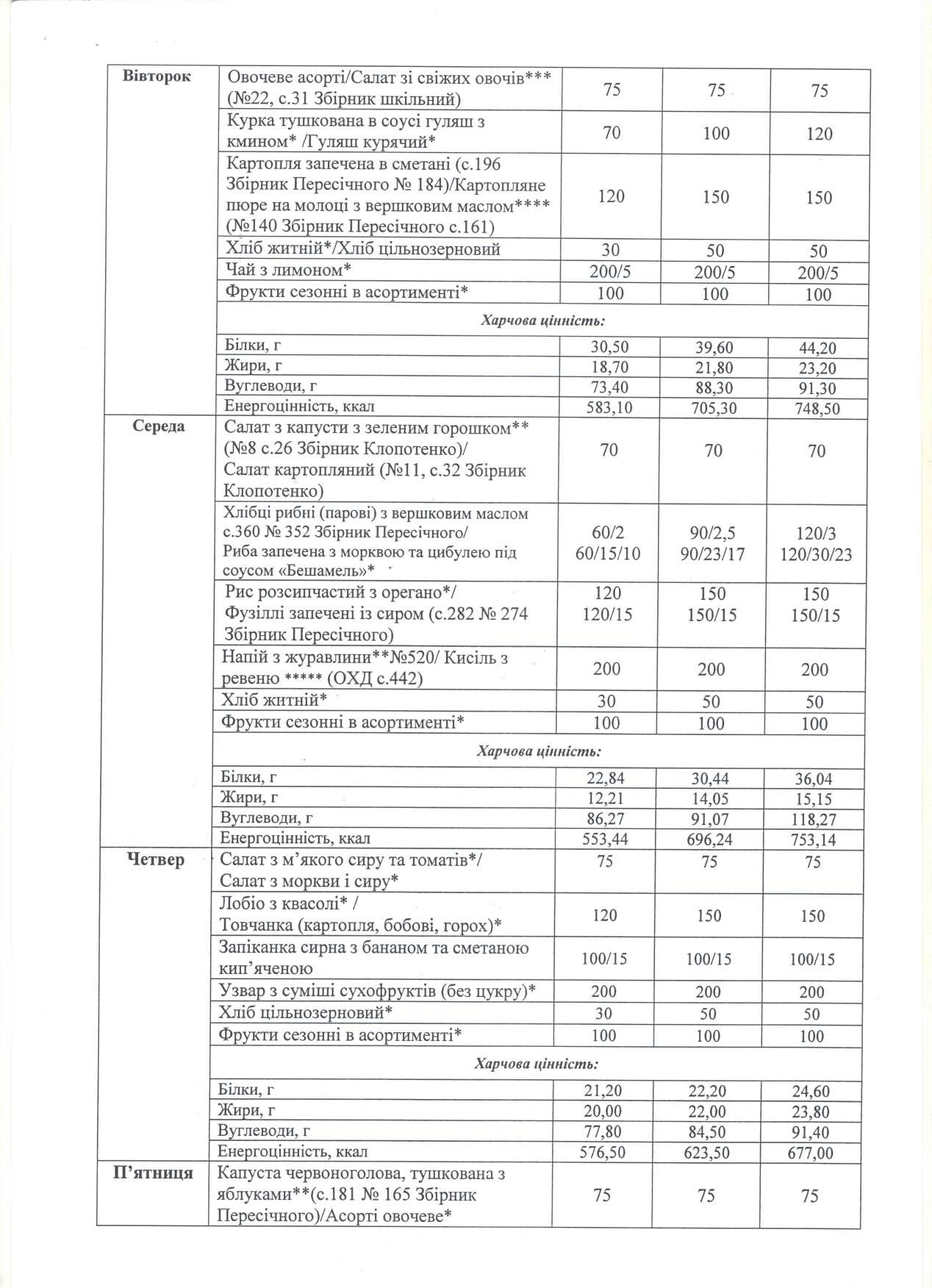 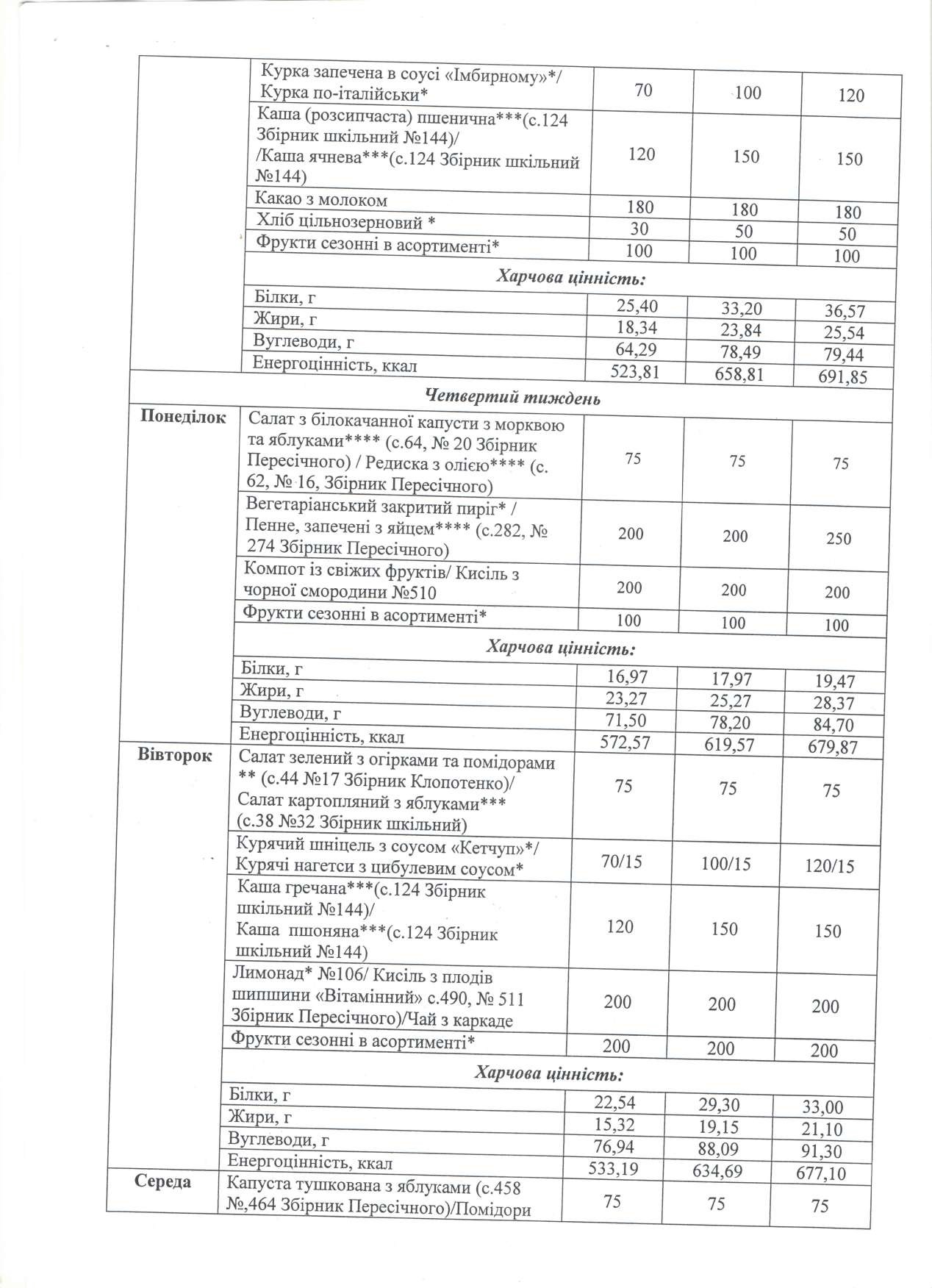 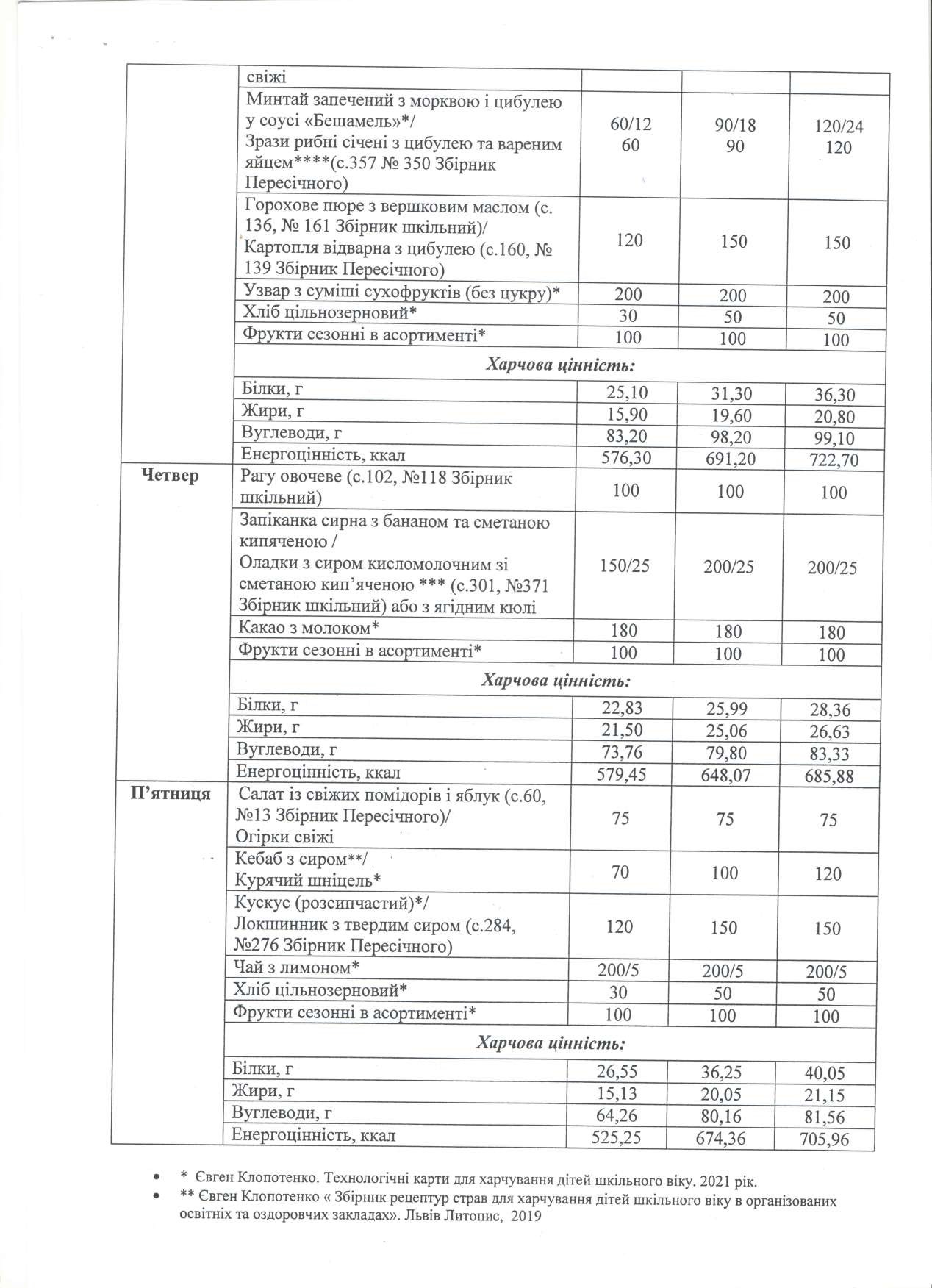 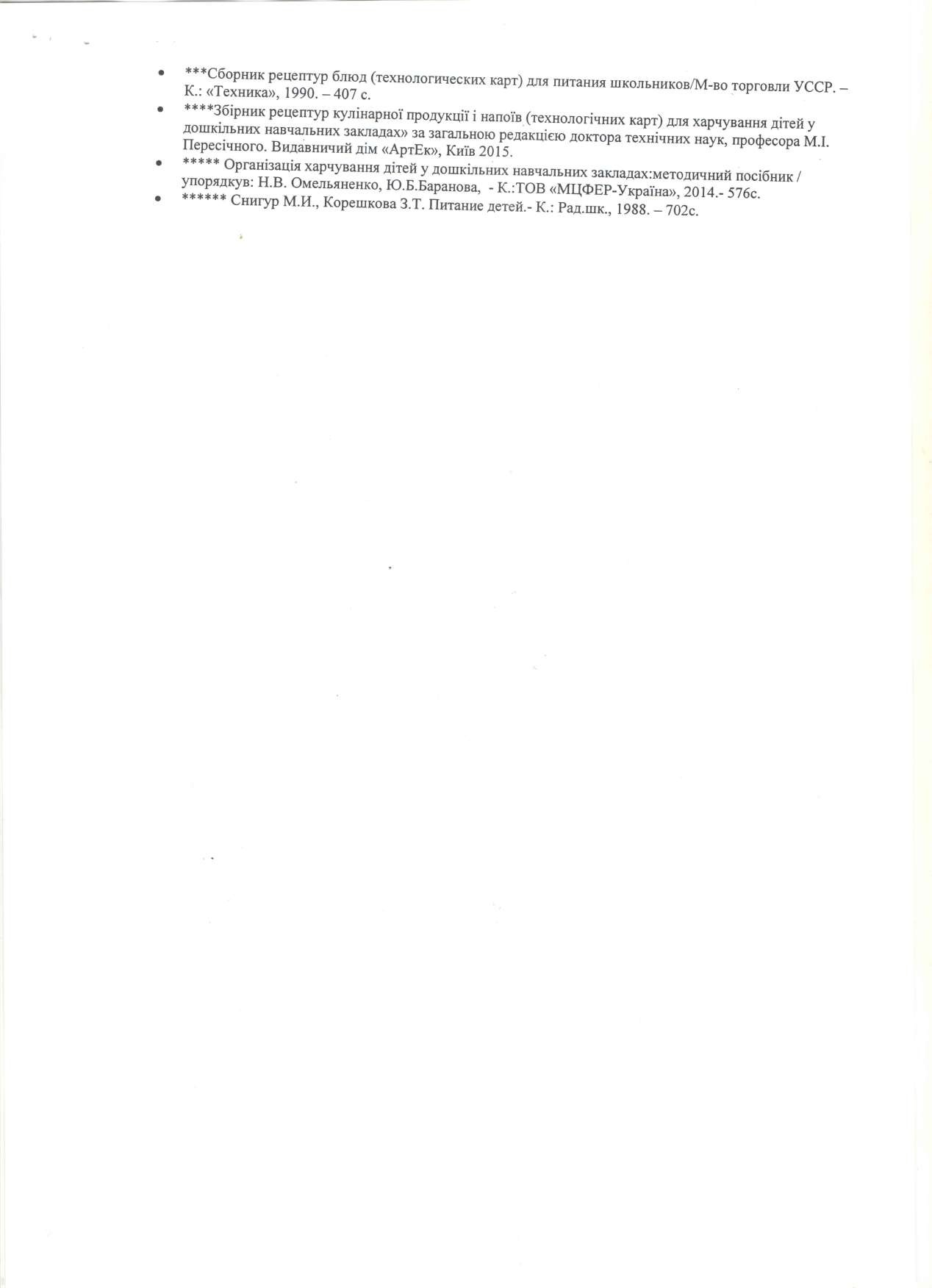 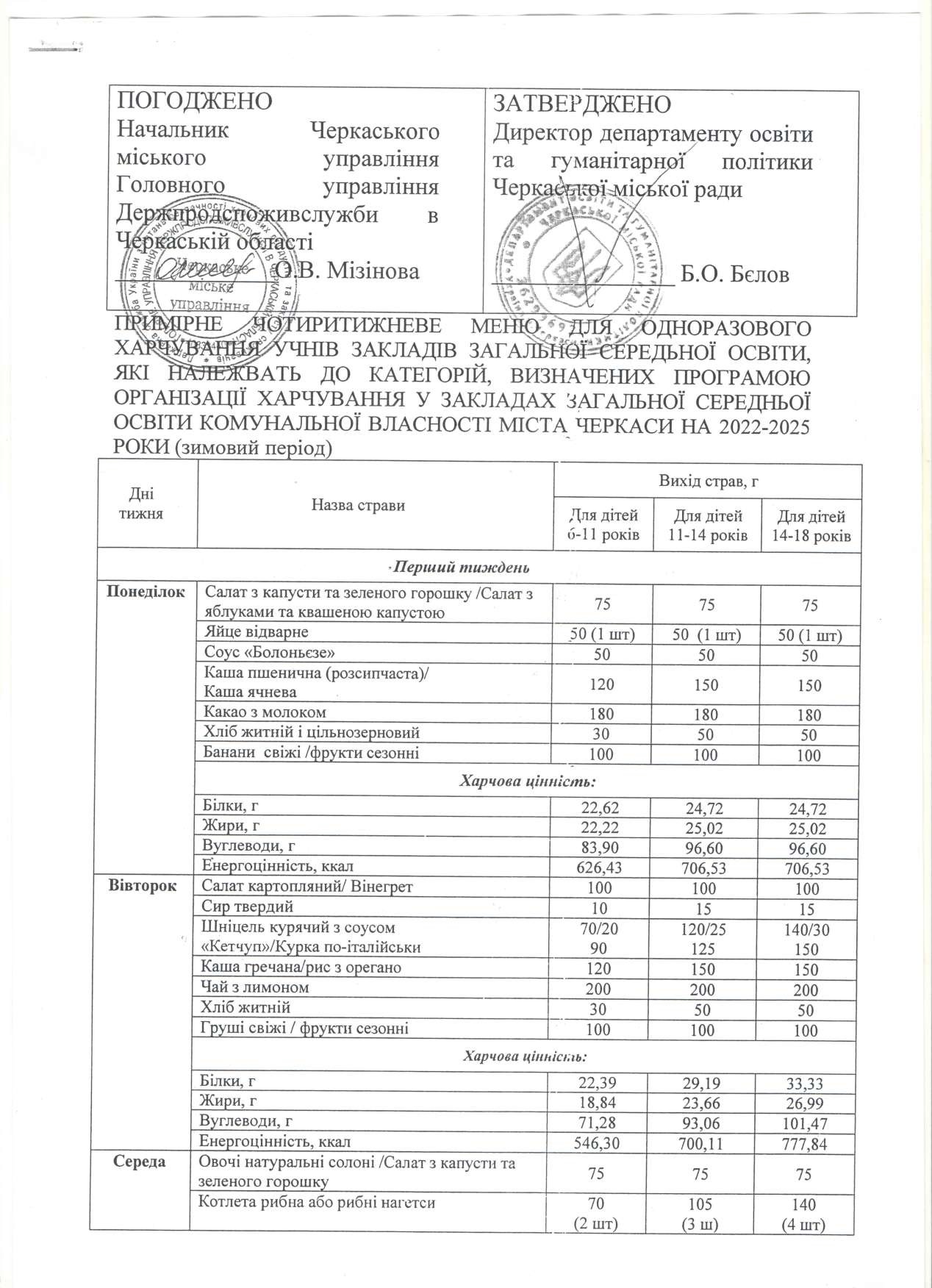 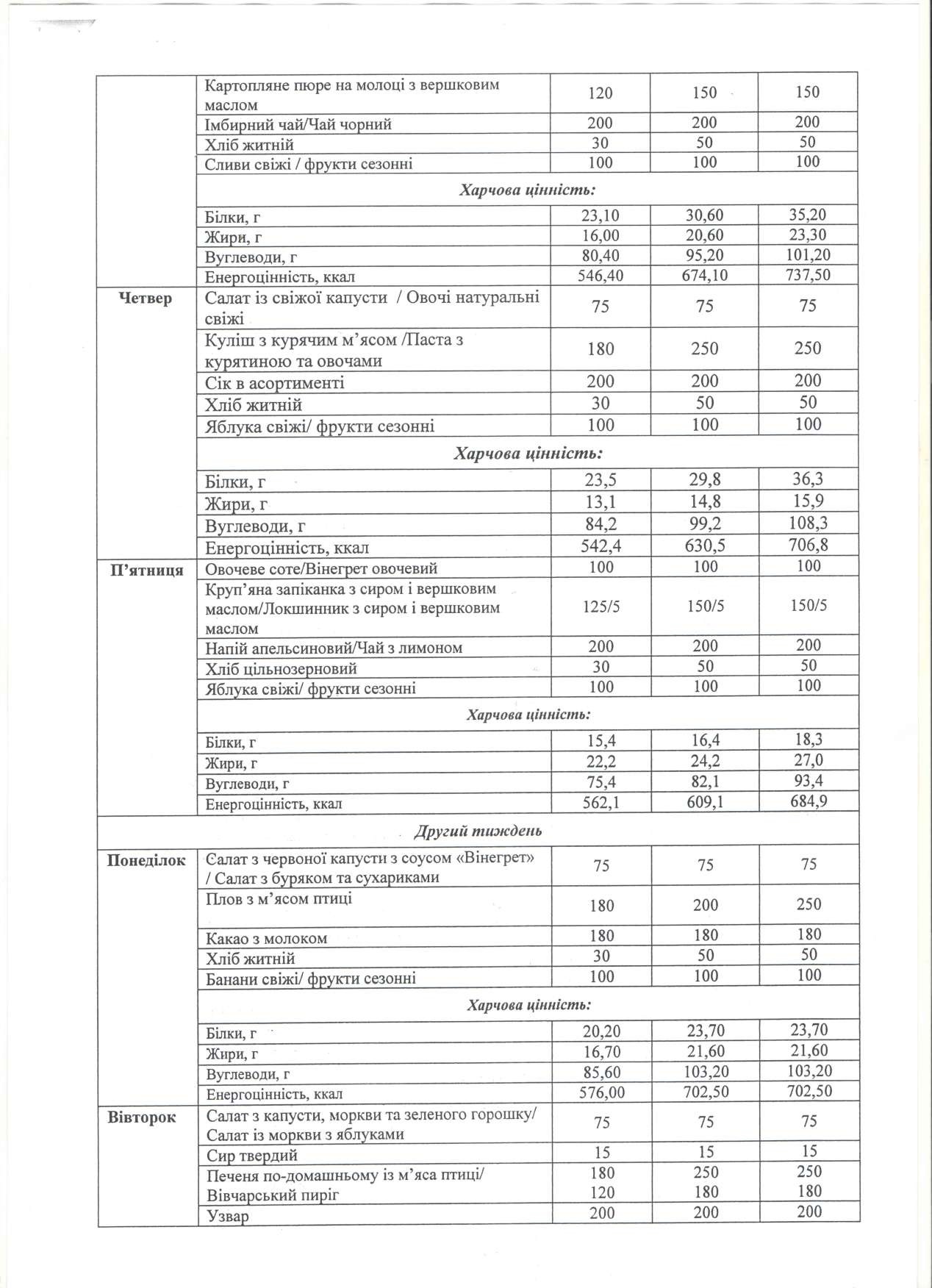 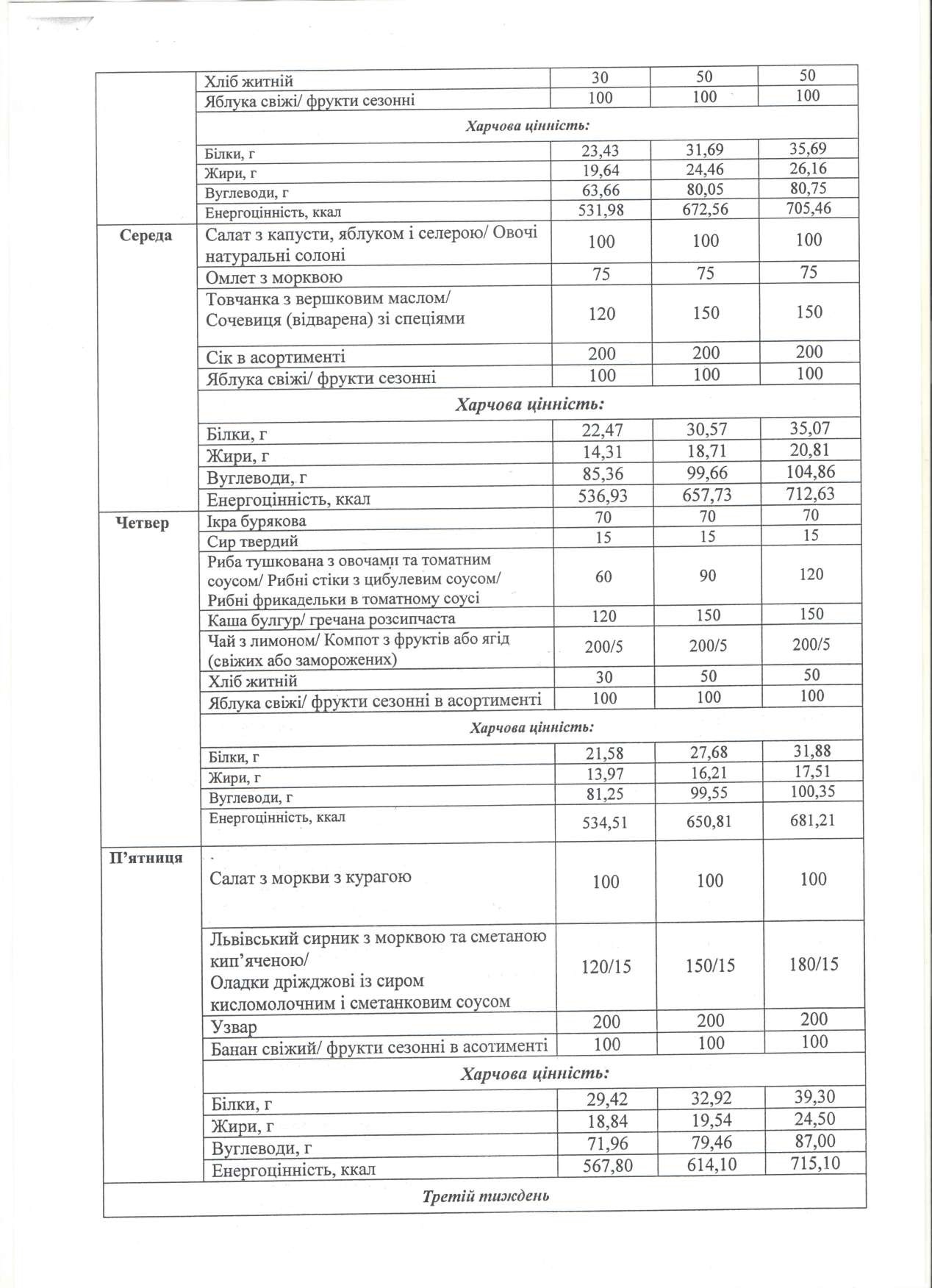 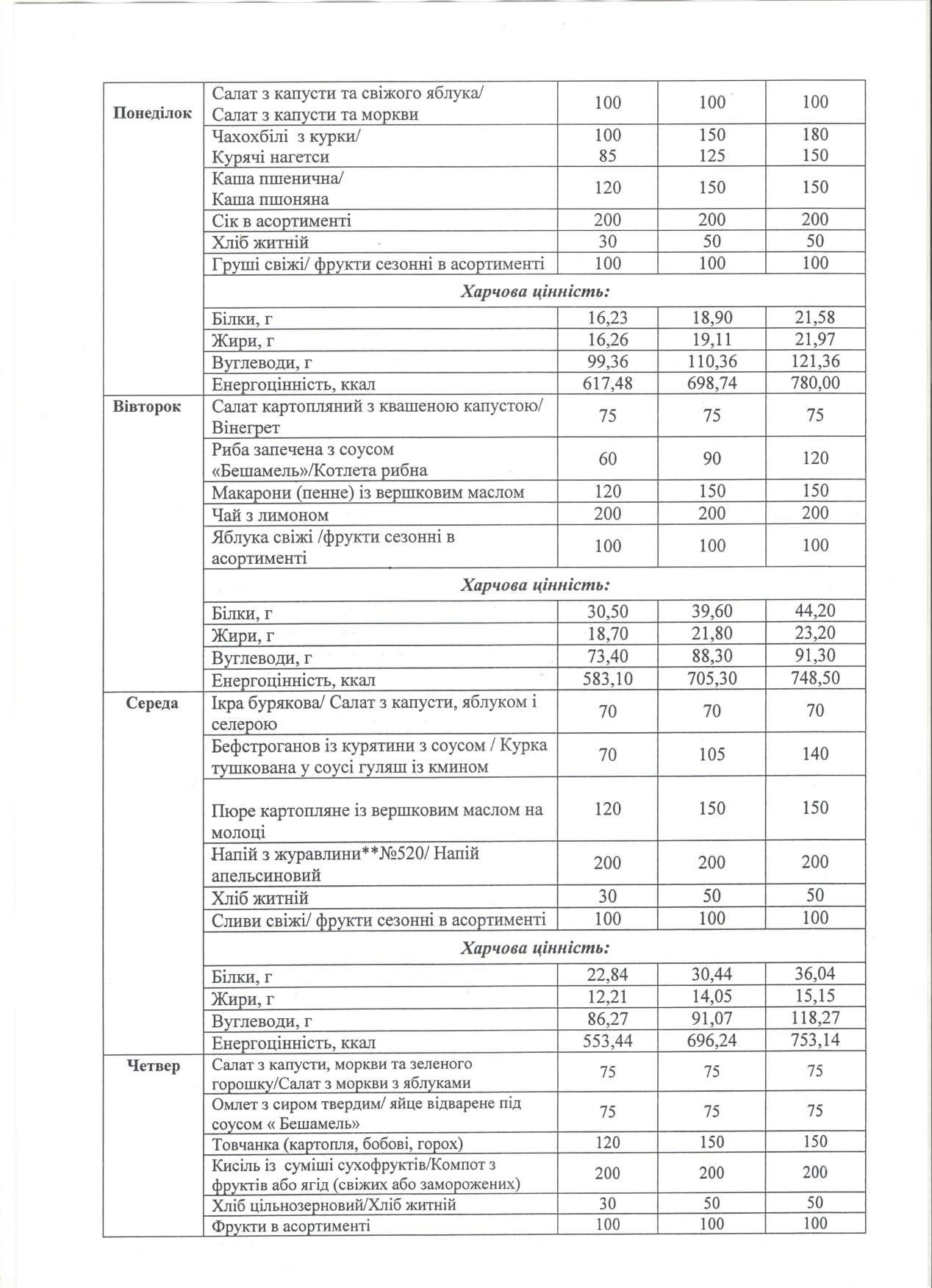 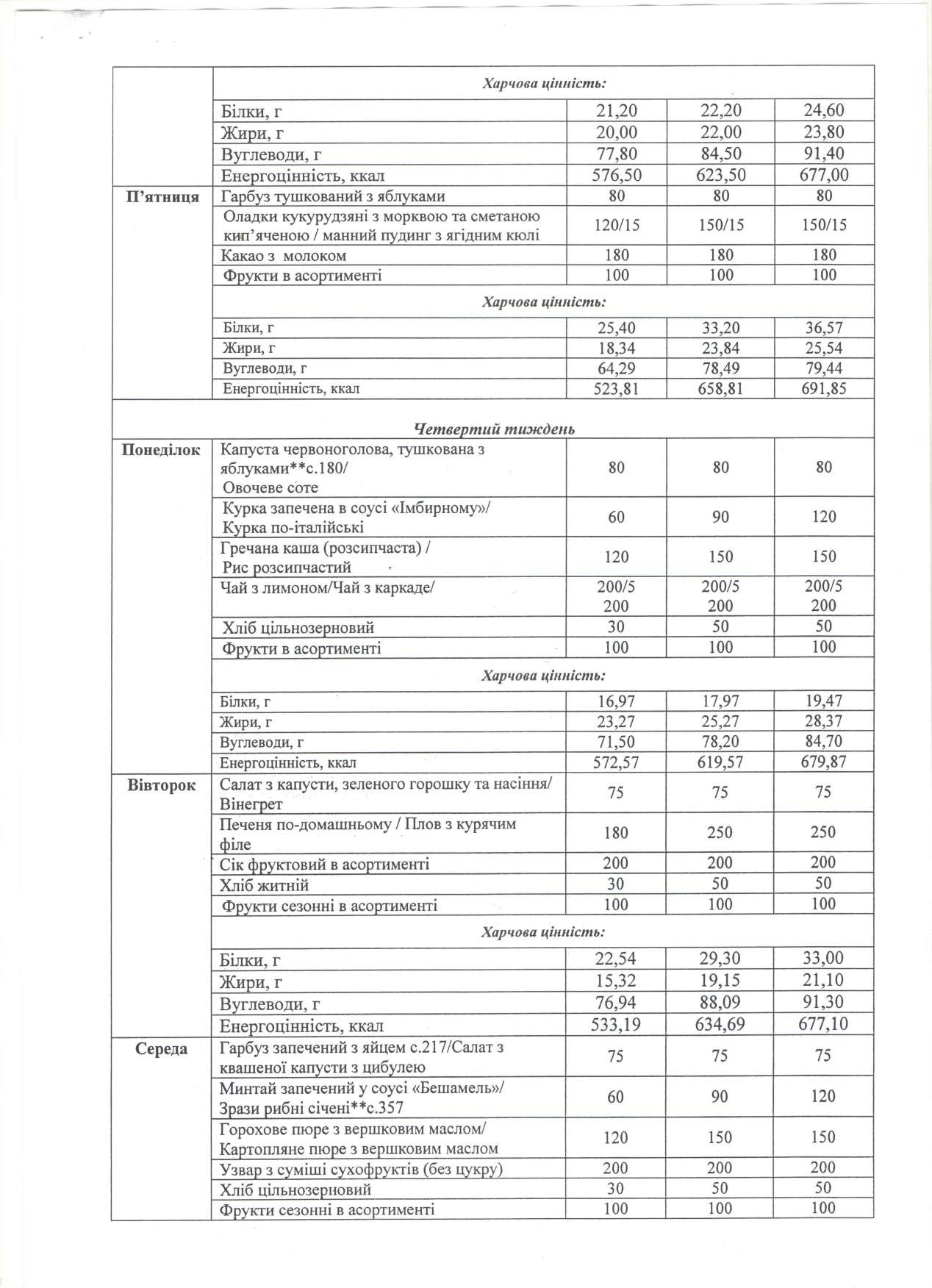 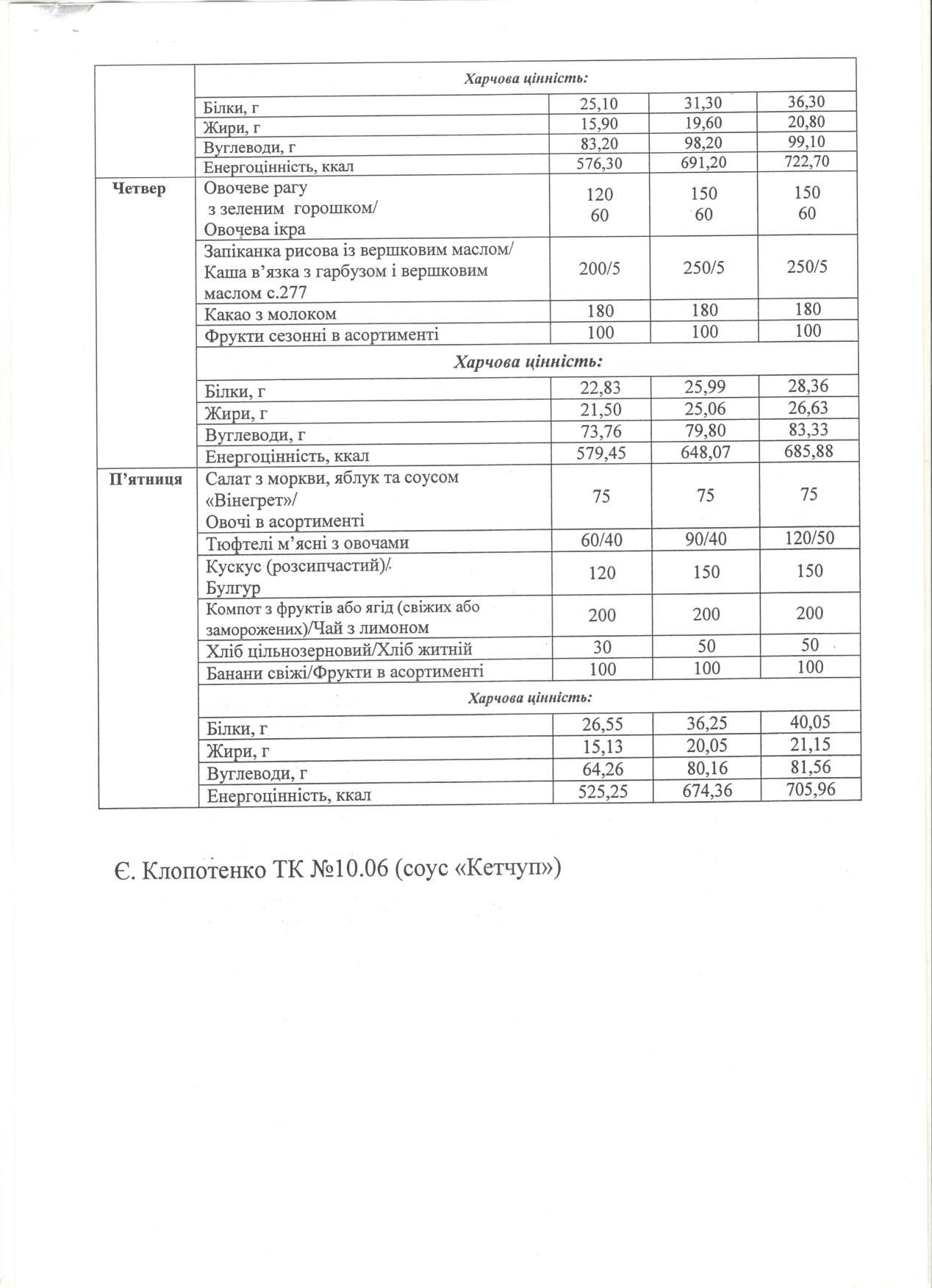 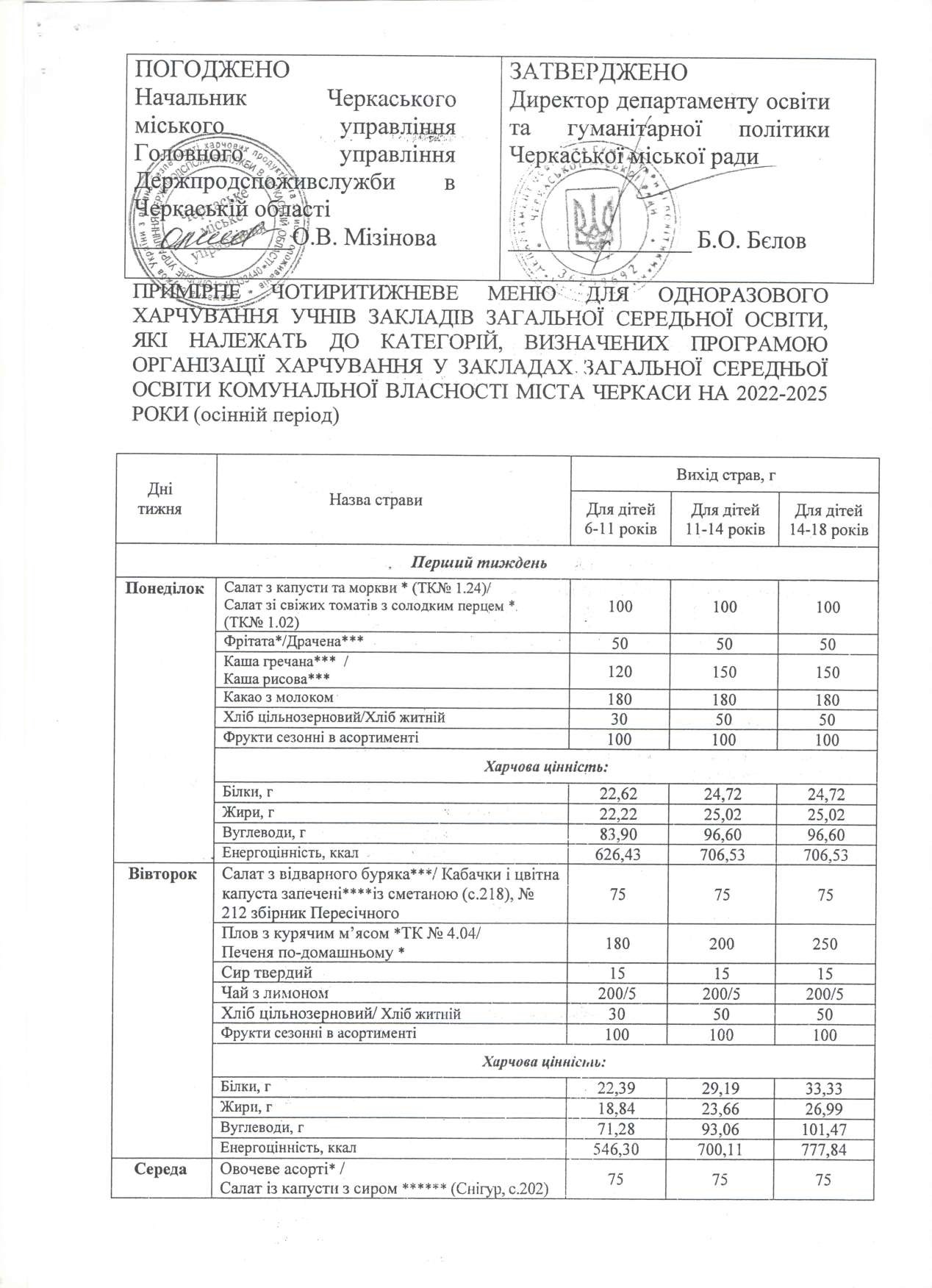 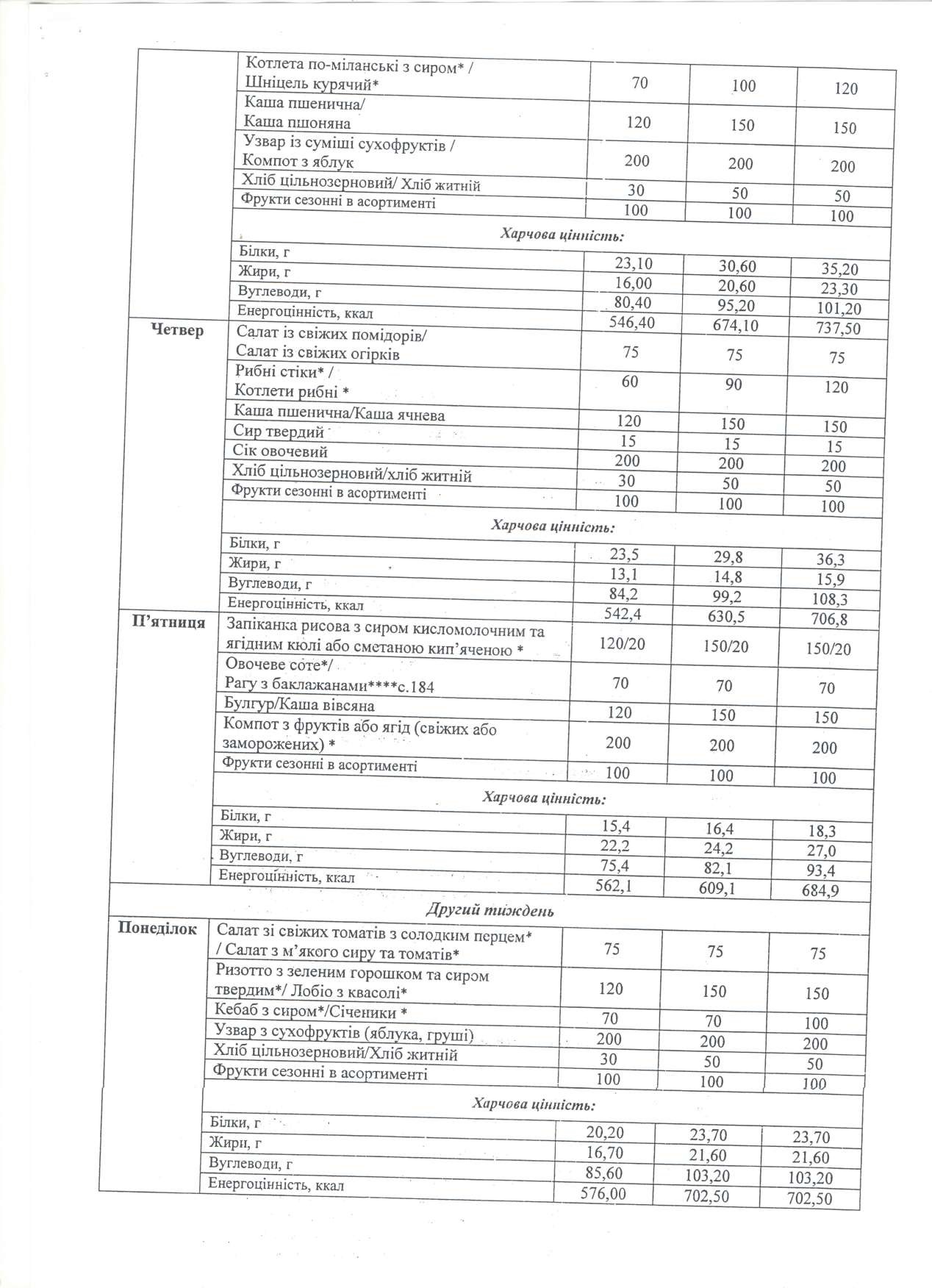 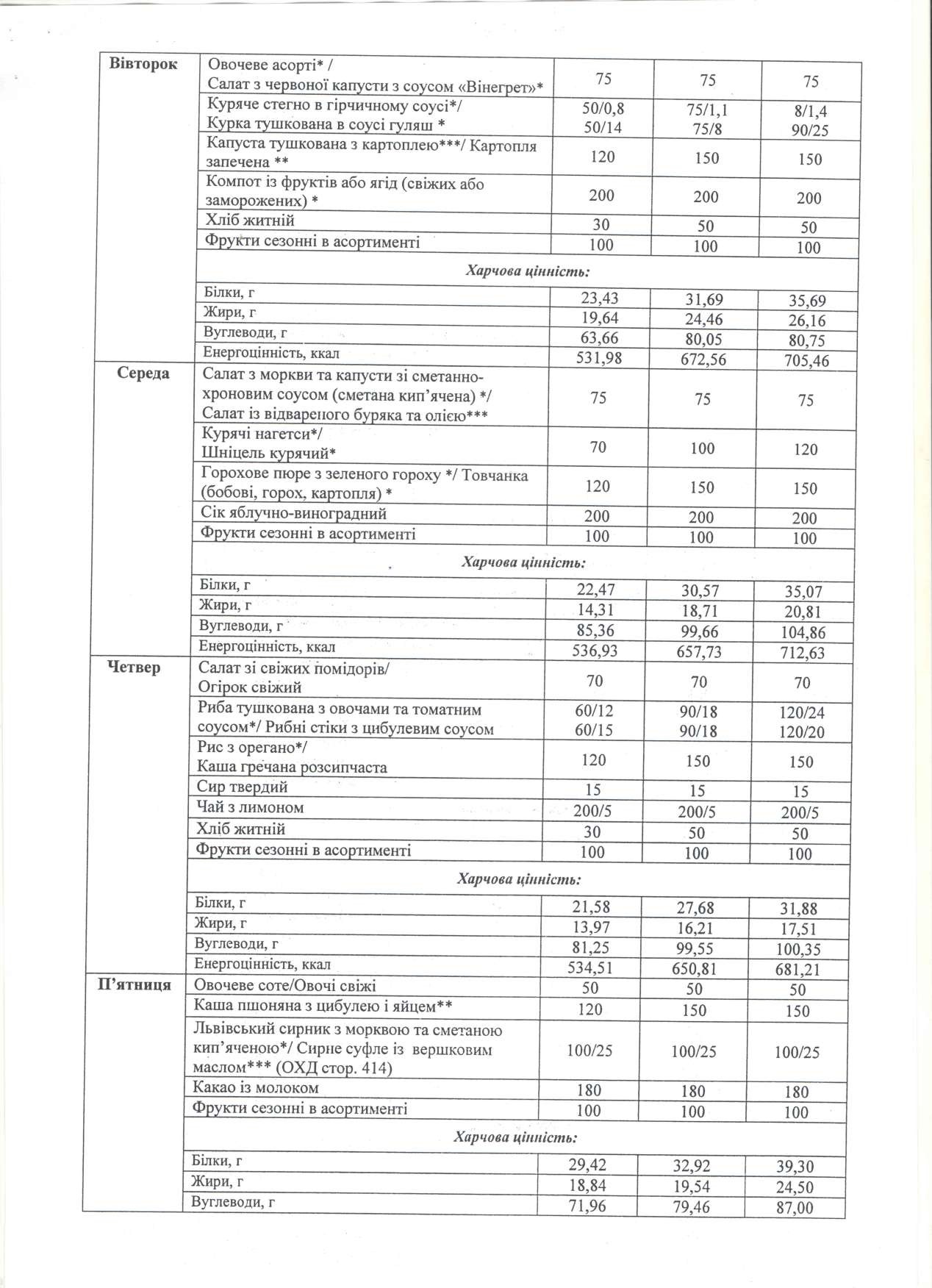 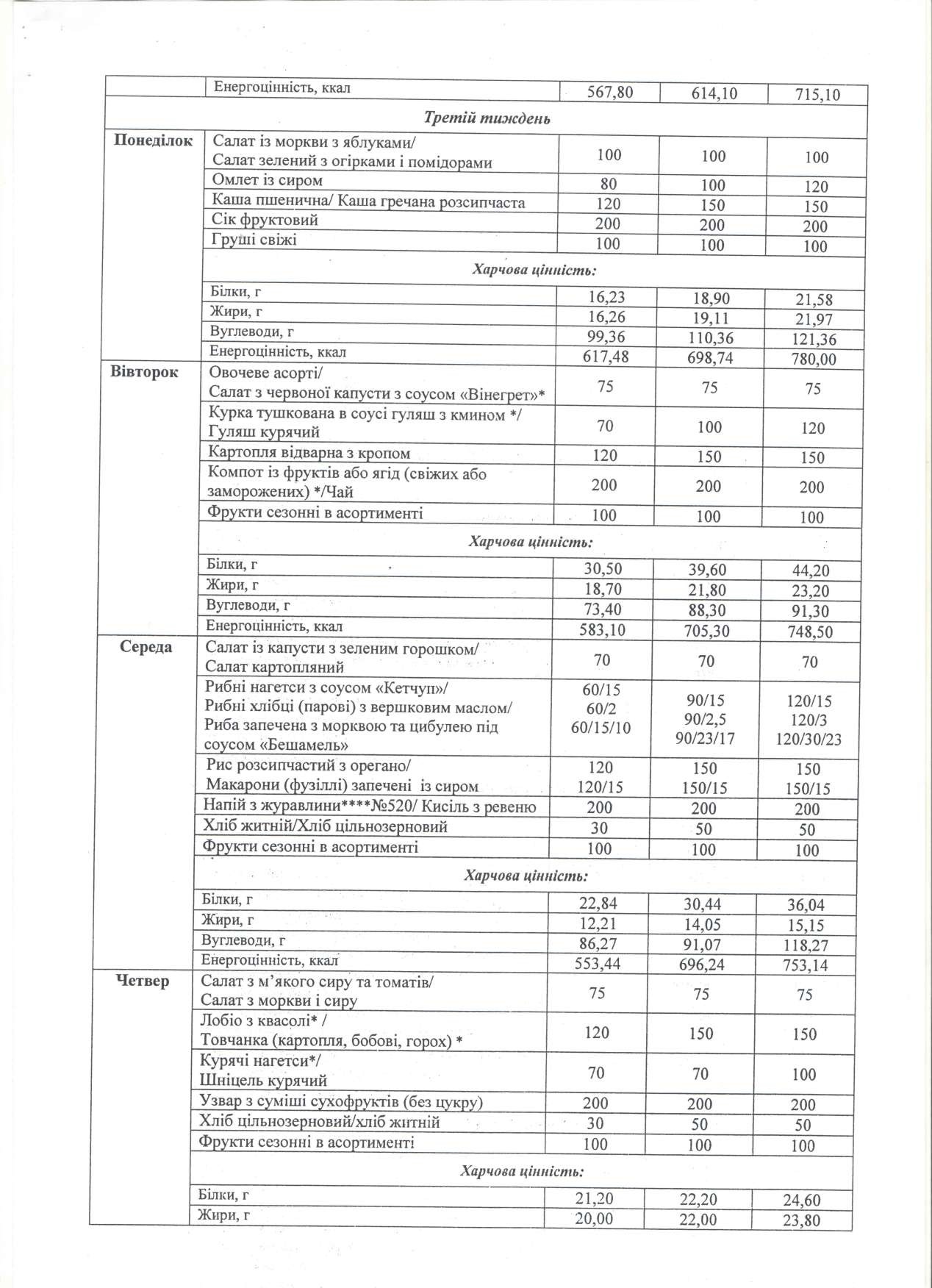 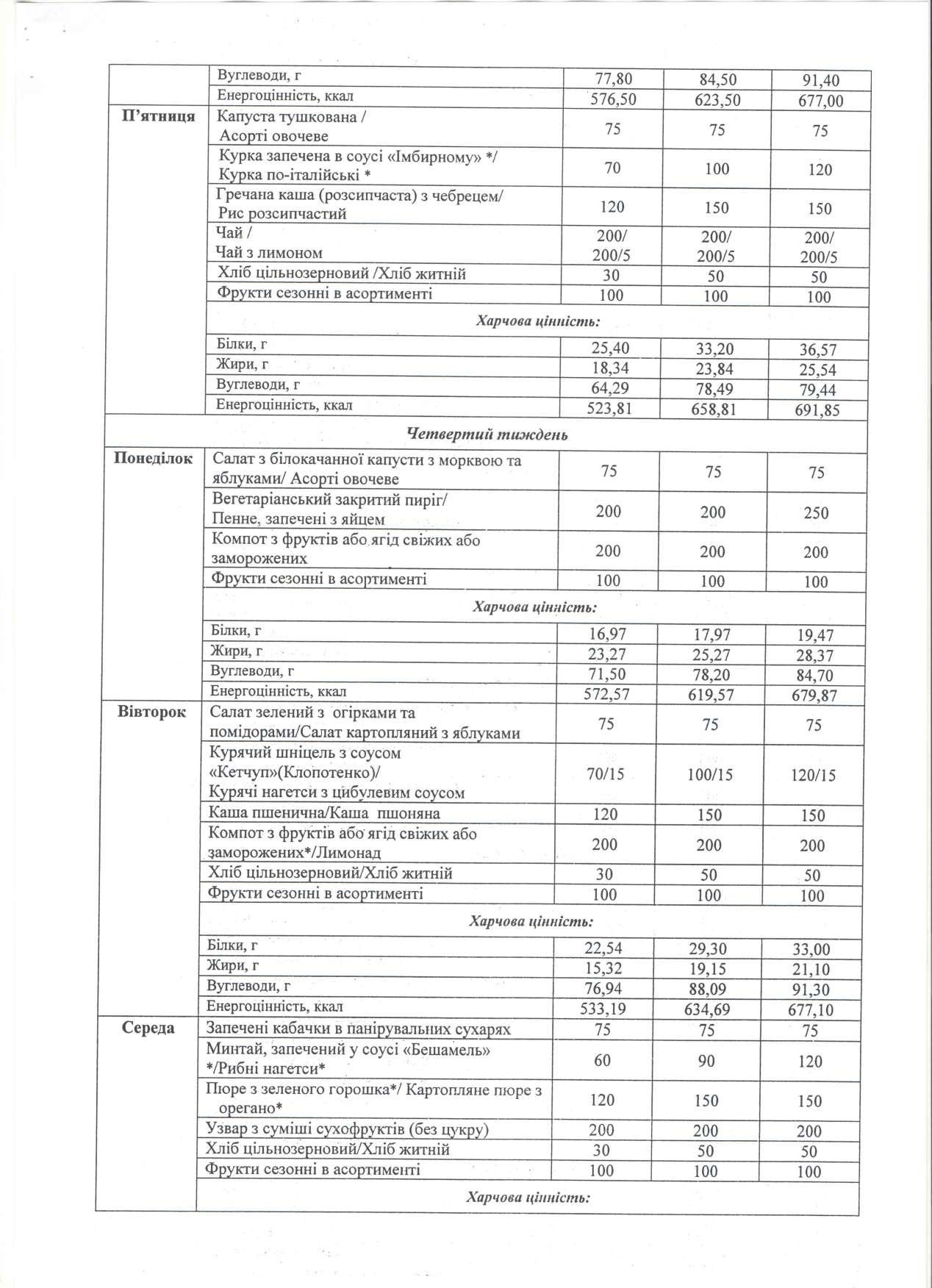 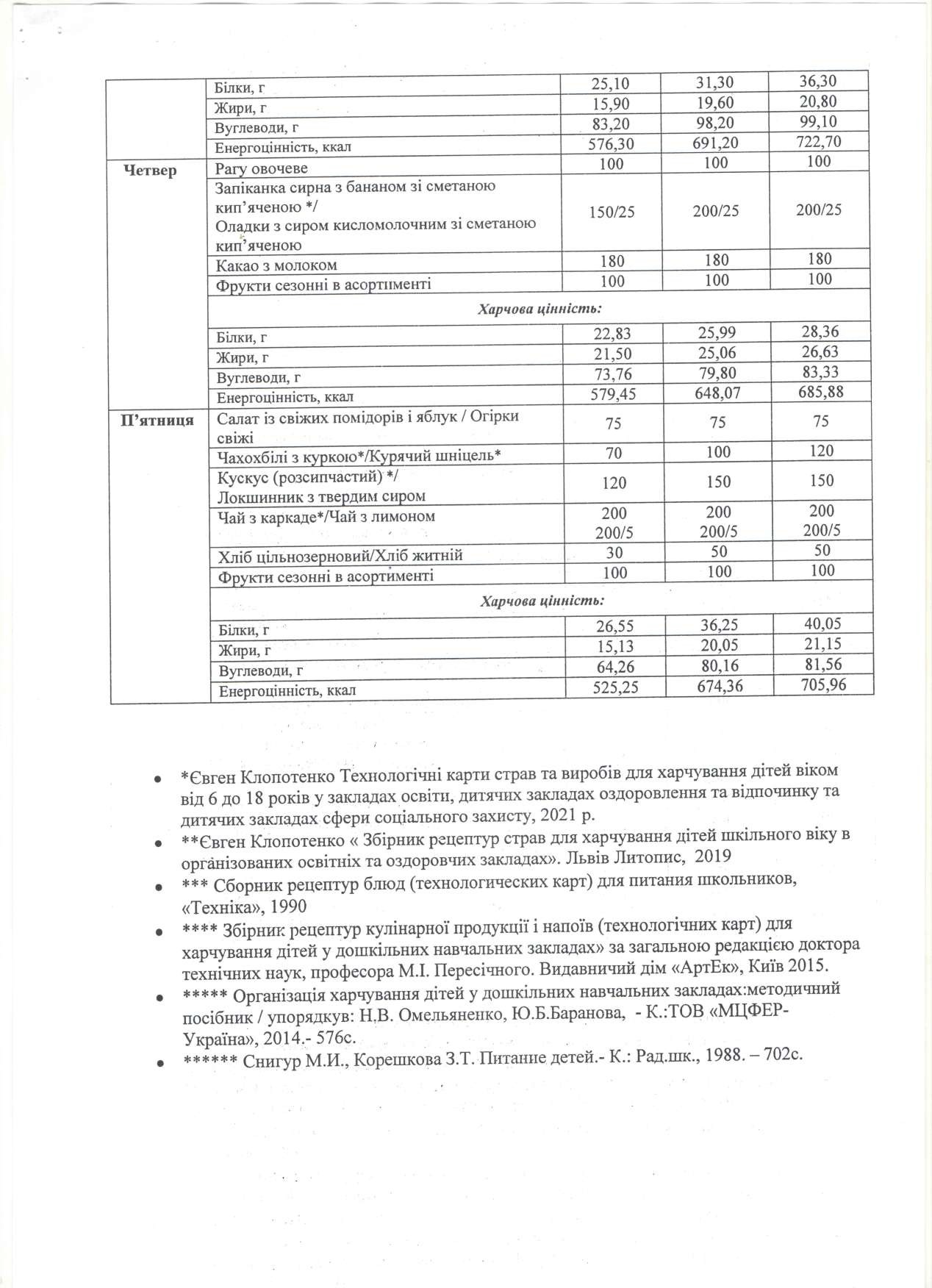 